LEBENSLAUF 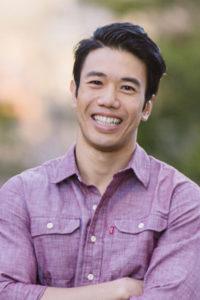 PERSÖNLICHE DATEN Geburtsdatum /Ort           13.03.1985 in Berlin                                        Staatsangehörigkeit           deutschFamilienstadt                      ledig / verheiratet BERUFSERFAHRUNG 01.2017 – 10.2018         Firma GmbH, Berlin                                          Finanzbuchhalter Erledigung der laufenden BuchhaltungPrüfung, Kontieren und Verbuchen von Bank- und KassenbelegenAbwicklung und Kontrolle des Zahlungsverkehrs            01.2015 – 12.2016        Firma e.V. , Berlin                                          Buchhalter Bearbeitung aller laufenden Geschäftsvorfälle in der Debitoren-, Kreditoren- und Bankbuchhaltung, Abwicklung des ZahlungsverkehrsKontenabstimmung und Überwachung offener Posten, MahnwesenAnsprechpartner/in für WirtschaftsprüferAUSBILDUNG  01.2010 –  12.2014        Universität,  Berlin                                           International Management, Bachelor 01.2006 -  31.2009         Ausbildungsstätte, Berlin                                           Ausbildung  zum Bürokaufmann08.1994 – 12.2006         Schule, Berlin                                           Abschluss: Abitur  1,5WEITERBILDUNG            Einführung, Informationen über DATEV                                           International  BilanzbuchhalternWEITERE FÄCHIGKEITEN UND KENNTNISSE Sprachkenntnisse          Deutsch, Muttersprache                                          Englisch, fließen in Wort und Schrift EDV                                 Microsoft  Word, Excel, Outlook           Berlin, 02.11.2018  Max Muster 